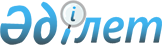 Об утверждении Правил поставки нефтепродуктов единым оператором по поставке нефтепродуктов Вооруженным Силам Республики Казахстан, Пограничной службе Комитета национальной безопасности Республики Казахстан, Национальной гвардии Республики Казахстан, уполномоченному органу в сфере гражданской защиты, уполномоченному органу в области государственного материального резерваПриказ Министра энергетики Республики Казахстан от 28 ноября 2014 года № 159. Зарегистрирован в Министерстве юстиции Республики Казахстан 23 января 2015 года № 10142.
      Сноска. В заголовок приказа внесено изменение на государственном языке, текст на русском не меняется в соответствии с приказом Министра энергетики РК от 03.12.2015 № 681.
       В соответствии с подпунктом 21-1) статьи 7 Закона Республики Казахстан от 20 июля 2011 года "О государственном регулировании производства и оборота отдельных видов нефтепродуктов" ПРИКАЗЫВАЮ:
      1. Утвердить прилагаемые Правила поставки нефтепродуктов единым оператором по поставке нефтепродуктов Вооруженным Силам Республики Казахстан, Пограничной службе Комитета национальной безопасности Республики Казахстан, Национальной гвардии Республики Казахстан, уполномоченному органу в сфере гражданской защиты, уполномоченному органу в области государственного материального резерва.
      Сноска. В пункт 1 внесено изменение на государственном языке, текст на русском не меняется в соответствии с приказом Министра энергетики РК от 03.12.2015 № 681.


       2. Департаменту развития нефтяной промышленности Министерства энергетики Республики Казахстан в установленном законодательством порядке обеспечить:
      1) государственную регистрацию настоящего приказа в Министерстве юстиции Республики Казахстан;
      2) в течение десяти календарных дней после государственной регистрации настоящего приказа в Министерстве юстиции Республики Казахстан направление на официальное опубликование в средствах массовой информации и информационно-правовой системе "Әділет";
      3) опубликование настоящего приказа на официальном интернет-ресурсе Министерства энергетики Республики Казахстан.
      3. Контроль за исполнением настоящего приказа возложить на Первого вице-министра энергетики Республики Казахстан Карабалина У.С.
      4. Настоящий приказ вводится в действие по истечении десяти календарных дней после дня его первого официального опубликования.
      "СОГЛАСОВАН"   
      Министр финансов   
      Республики Казахстан   
      ________ Б. Султанов   
      18 декабря 2014 года
      "СОГЛАСОВАН"   
      Министр национальной экономики   
      Республики Казахстан   
      ________ Е. Досаев   
      23 декабря 2014 года
      "СОГЛАСОВАН"   
      Министр обороны   
      Республики Казахстан   
      ________ И. Тасмагамбетов   
      11 декабря 2014 года
      "СОГЛАСОВАН"   
      Министр внутренних дел   
      Республики Казахстан   
      ________ К. Касымов   
      12 декабря 2014 года
      "СОГЛАСОВАН"   
      Комитет национальной безопасности   
      Республики Казахстан   
      ________ Н. Абыкаев   
      5 декабря 2014 года Правила
поставки нефтепродуктов единым оператором по поставке
нефтепродуктов Вооруженным Силам Республики Казахстан,
Пограничной службе Комитета национальной безопасности
Республики Казахстан, Национальной гвардии Республики
Казахстан, уполномоченному органу в сфере гражданской
зашиты, уполномоченному органу в области
государственного материального резерва
      Сноска. В название Правил внесено изменение на государственном языке, текст на русском не меняется в соответствии с приказом Министра энергетики РК от 03.12.2015 № 681. 1. Общие положения
      1. Настоящие Правила поставки нефтепродуктов единым оператором по поставке нефтепродуктов Вооруженным Силам Республики Казахстан, Пограничной службе Комитета национальной безопасности Республики Казахстан, Национальной гвардии Республики Казахстан, уполномоченному органу в сфере гражданской защиты, уполномоченному органу в области государственного материального резерва (далее - Правила) разработаны в соответствии с подпунктом 21-1) статьи 7 Закона Республики Казахстан от 20 июля 2011 года "О государственном регулировании производства и оборота отдельных видов нефтепродуктов".
      Сноска. В пункт 1 внесено изменение на государственном языке, текст на русском не меняется в соответствии с приказом Министра энергетики РК от 03.12.2015 № 681.


       2. Правила определяют порядок организации и осуществления поставок нефтепродуктов единым оператором по поставке нефтепродуктов Вооруженным Силам Республики Казахстан, Пограничной службе Комитета национальной безопасности Республики Казахстан, Национальной гвардии Республики Казахстан, уполномоченному органу в сфере гражданской защиты, уполномоченному органу в области государственного материального резерва.
      Сноска. В пункт 2 внесено изменение на государственном языке, текст на русском не меняется в соответствии с приказом Министра энергетики РК от 03.12.2015 № 681.


       3. В Правилах применяются следующие термины и определения:
      1) контрагенты - Вооруженные Силы Республики Казахстан, Пограничная служба Комитета национальной безопасности Республики Казахстан, Национальная гвардия Республики Казахстан, уполномоченный орган в сфере гражданской защиты, уполномоченный орган в области государственного материального резерва, приобретающие нефтепродукты у единого оператора для собственных нужд;
      2) нефтепродукты - отдельные виды нефтепродуктов: бензин, дизельное топливо, авиационное топливо (ГОСТ 10227-86 "Топлива для реактивных двигателей. Технические условия"), мазут.
      3) единый оператор по поставке нефтепродуктов (единый оператор) – юридическое лицо,определяемое уполномоченным органом в сфере производства нефтепродуктов, основным предметом деятельности которого является обеспечение Вооруженных Сил Республики Казахстан, Пограничной службы Комитета национальной безопасности Республики Казахстан, Национальной гвардии Республики Казахстан, уполномоченного органа в сфере гражданской защиты, уполномоченного органа в области государственного материального резерва нефтепродуктами, а также предоставление им услуг по хранению и доставке нефтепродуктов;
      4) заявка - письменное обращение контрагента об отгрузке нефтепродуктов по договору с единым оператором, представляемое единому оператору с указанием количества, видов нефтепродуктов, места, сроков и иных условий поставок нефтепродуктов;
      5) автозаправочная станция – технологический комплекс и оборудование, обеспечивающие хранение и розничную реализацию нефтепродуктов, оснащенные контрольными приборами учета;
      Автозаправочные станции подразделяются на следующие типы:
      стационарный – с подземным или наземным размещением емкостей, предназначенный для заправки нефтепродуктами транспортных средств через топливораздаточные колонки;
      контейнерный – с наземным расположением емкостей для хранения нефтепродуктов, технологическая система которого характеризуется размещением топливораздаточных колонок в контейнере хранения нефтепродуктов, выполненном как единое заводское изделие;
      передвижной – с размещением емкости и топливораздаточной колонки на автомобильном шасси, прицепе, полуприцепе, выполненных как единое заводское изделие;
      6) талон - контрольный документ строгой отчетности, обладающий идентификационными характеристиками: серией, номером, водяным знаком, имеющий определенный срок действия, в течение которого контрагент обеспечивает принятие нефтепродуктов, и при предъявлении которого единый оператор передает контрагенту нефтепродукт на автозаправочной станции в количестве и наименовании, указанных в данном документе;
      7) владелец талона - работник (служащий) контрагента или иное уполномоченное контрагентом лицо, которому талон был передан контрагентом;
      8) топливная карта - пластиковая карта, представляющая собой персонифицированное техническое средство учета передачи нефтепродуктов на автозаправочной станции, со встроенной электронной микросхемой, содержащей информацию о зачисленном количестве нефтепродуктов, в пределах которой владелец топливной карты вправе получить нефтепродукт на автозаправочной станции;
      9) владелец топливной карты - работник (служащий) контрагента или иное уполномоченное контрагентом лицо, которому топливная карта была передана контрагентом;
      10) кризисная ситуация - совокупность условий и обстоятельств в государстве или на определенной ее территории, при которой действующая система мер предупреждений и нейтрализации угроз национальной безопасности становится недостаточной для обеспечения жизни и здоровья населения, поддержания общественного порядка, внутриполитической стабильности и защиты основ конституционного строя;
      11) аэропорт - комплекс сооружений, предназначенный для приема и отправки воздушных судов, обслуживания воздушных перевозок и имеющий для этих целей аэродром, аэровокзал, другие необходимые сооружения и оборудование;
      12) бункеровка - перемещение топлива на корабль (судно), в емкости, конструктивно предназначенные для обеспечения движения этого корабля (судна);
      13) база нефтепродуктов - комплекс зданий и сооружений, включающий технологическое оборудование, резервуарный парк, технические устройства и коммуникации, предназначенные для приема, хранения, отгрузки и реализации нефтепродуктов, соответствующий требованиям законодательства Республики Казахстан о техническом регулировании;
      14) резервуар – емкость на базе нефтепродуктов либо на производственном объекте производителя нефтепродуктов, оснащенная контрольными приборами учета;
      15) поставка нефтепродуктов - обеспечение контрагентов нефтепродуктами, в том числе включающее розничную реализацию, хранение и обеспечение доставки (транспортировки) нефтепродуктов.
      Сноска. В пункт 3 внесено изменение на государственном языке, текст на русском не меняется в соответствии с приказом Министра энергетики РК от 03.12.2015 № 681; с изменениями, внесенными приказами Министра энергетики РК от 27.06.2016 № 275 (вводится в действие по истечении десяти календарных дней после дня его первого официального опубликования); от 29.09.2023 № 351 (вводится в действие по истечении десяти календарных дней после дня его первого официального опубликования).

 2. Порядок поставки нефтепродуктов
      4. Обеспечение контрагентов нефтепродуктами в рамках их поставки в соответствии с условиями настоящих Правил осуществляется в виде розничной реализации.
      Сноска. В пункт 4 внесено изменение на государственном языке, текст на русском не меняется в соответствии с приказом Министра энергетики РК от 03.12.2015 № 681.


       5. Контрагенты представляют единому оператору сведения о планируемой потребности на предстоящий календарный год не позднее 1 ноября года, предшествующего планируемому году поставки нефтепродуктов, в разрезе базисных условий поставки Инкотермс-2010, предусмотренных в настоящих Правилах, с разбивкой по месяцам, местам поставки на территории Республики Казахстан и объемам потребления.
      Сноска. В пункт 5 внесено изменение на государственном языке, текст на русском не меняется в соответствии с приказом Министра энергетики РК от 03.12.2015 № 681.


       6. Единый оператор предоставляет контрагенту сведения о прогнозируемых ценах на поставку нефтепродуктов, в том числе ценах на розничную реализацию нефтепродуктов, услуги хранения и обеспечения доставки (транспортировки) нефтепродуктов, на предстоящий календарный год не позднее 1 февраля года, предшествующего планируемому году поставки нефтепродуктов.
      При необходимости контрагенты могут дополнительно запросить сведения о прогнозируемых ценах.
      Представленные единым оператором прогнозируемые цены на поставку нефтепродуктов являются основанием для планирования контрагентами расходов на предстоящий финансовый год.
      7. Предусматриваются следующие виды поставки нефтепродуктов:
      1) поставка бензина, дизельного топлива с автозаправочной станции по талонной или карточной системе.
      Поставка бензина и дизельного топлива по талонной системе осуществляется путем передачи единым оператором контрагенту талонов в количестве и номиналом, определенных согласно договору, заключенному между единым оператором и контрагентом на условиях EXW-абонентский сектор единого оператора (Инкотермс-2010). Получение нефтепродуктов определенного наименования и в количестве, соответствующем номиналу талона, осуществляется владельцами талонов при предоставлении ими талонов на автозаправочной станции в соответствии с условиями договора в течение срока действия талонов.
      Поставка бензина и дизельного топлива по карточной системе осуществляется путем передачи единым оператором контрагенту во временное безвозмездное пользование топливных карт на условиях EXW-абонентский сектор единого оператора (Инкотермс-2010), а также прочих условиях заключенного договора. Количество приобретаемого по карточной системе наименования нефтепродуктов зачисляется на топливную карту на основании заявки на пополнение топливной карты, подаваемой контрагентом в порядке, установленном договором. Получение нефтепродуктов определенного наименования и в количестве, не превышающем зачисленное на топливную карту количество нефтепродуктов, осуществляется владельцами топливной карты при предоставлении ими топливных карт на автозаправочной станции в соответствии с условиями договора.
      Талоны и топливные карты действуют на всей территории Республики Казахстан в течение календарного квартала. Срок действия талонов и срок реализации пополнения топливных карт могут быть продлены на период, не менее девяносто календарных дней;
      2) поставка бензина, дизельного топлива способом налива на склад хранения нефтепродуктов контрагента;
      При поставке бензина, дизельного топлива способом налива с базы нефтепродуктов контрагенты представляют единому оператору заявку в срок, предусмотренный в пункте 8 настоящих Правил.
      3) поставка мазута на склад хранения (база нефтепродуктов/резервуар) нефтепродуктов единого оператора и (или) Контрагента.
      Поставка мазута осуществляется на основании заявок контрагентов, которые подаются в срок, предусмотренный в пункте 8 настоящих Правил;
      4) поставка дизельного топлива путем бункеровки.
      Поставка дизельного топлива путем бункеровки кораблей (судов) осуществляется в акватории Каспийского моря. При поставке дизельного топлива путем бункеровки контрагенты представляют единому оператору заявку в срок, предусмотренный в пункте 8 настоящих Правил;
      5) поставка авиационного топлива способом налива.
      Поставка авиационного топлива способом налива осуществляется единым оператором с базы хранения на условиях, предусмотренных договором, заключенным между единым оператором и контрагентом.
      При поставке способом налива контрагенты предоставляют единому оператору заявку не менее, чем за 20 (двадцать) рабочих дней до предполагаемой даты отгрузки с указанием базиса поставки.
      При поставке авиационного топлива на базу хранения контрагента, контрагент принимает возможные отклонения фактически поставленного авиационного топлива от заявленного объема в пределах калибровочных норм авто- и/или железнодорожных цистерн. При этом недопоставленные объемы, по итогам квартала (полугодия, года) сводятся в единую заявку и подлежат поставке в рамках действующего договора;
      6) поставка авиационного топлива способом заправки воздушного судна.
      Заправка воздушных судов единым оператором осуществляется в аэропортах Республики Казахстан в соответствии с Правилами хранения, подготовки к выдаче на заправку и проведения контроля качества авиационных горюче-смазочных материалов и специальных жидкостей в организациях гражданской авиации Республики Казахстан, утверждаемыми уполномоченным органом в сфере гражданской авиации в соответствии с подпунктом 41-45) пункта 1 статьи 14 Закона Республики Казахстан от 15 июля 2010 года "Об использовании воздушного пространства Республики Казахстан и деятельности авиации". Срок предоставления заявки определяется договорами.
      Сноска. В пункт 7 внесено изменение на государственном языке, текст на русском не меняется в соответствии с приказом Министра энергетики РК от 03.12.2015 № 681.


       8. В случаях, предусмотренных в настоящих Правилах, контрагенты представляют единому оператору заявку не менее, чем за 20 (двадцать) рабочих дней до предполагаемой даты отгрузки нефтепродуктов.
      Сноска. В пункт 8 внесено изменение на государственном языке, текст на русском не меняется в соответствии с приказом Министра энергетики РК от 03.12.2015 № 681.


       9. Исполнение заявок единым оператором производится в соответствии с калибровочными нормами цистерн для транспортировки.
      10. В случае возникновения чрезвычайных и (или) кризисных ситуаций отгрузка нефтепродуктов единым оператором осуществляется контрагентам, владельцам талонов и топливных карт в первоочередном порядке. О наступлении чрезвычайной ситуации контрагент уведомляет единого оператора незамедлительно, до начала отгрузки нефтепродуктов.
      11. Поставка нефтепродуктов осуществляется на основании договоров о поставке нефтепродуктов, заключаемых способом из одного источника путем прямого заключения договора о государственных закупках в соответствии с подпунктом 36) пункта 3 статьи 39 Закона Республики Казахстан "О государственных закупках".
      Сноска. Пункт 11 - в редакции приказа и.о. Министра энергетики РК от 29.09.2023 № 351 (вводится в действие по истечении десяти календарных дней после дня его первого официального опубликования).


       12. Договоры о поставке нефтепродуктов, на которые не установлено государственное регулирование цен, заключаются на срок, не превышающий один календарный год.
      13. Договоры о поставке нефтепродуктов, на которые установлено государственное регулирование цен, заключаются ежеквартально на количество нефтепродуктов, требуемое Контрагенту в течение календарного квартала, со сроком действия до конца календарного года.
      14. Условия договора могут быть изменены по соглашению контрагента и единого оператора в части, не противоречащей настоящим Правилам.
      Сноска. В пункт 14 внесено изменение на государственном языке, текст на русском не меняется в соответствии с приказом Министра энергетики РК от 03.12.2015 № 681.

 3. Порядок ценообразования
      15. Стоимость нефтепродуктов, на которые установлено государственное регулирование цен, осуществляется по ценам единого оператора в соответствии с предельными ценами на розничную реализацию нефтепродуктов, устанавливаемыми в соответствии с пунктом 2 статьи 14 Закона Республики Казахстан "О государственном регулировании производства и оборота отдельных видов нефтепродуктов".
      Сноска. Пункт 15 - в редакции приказа и.о. Министра энергетики РК от 29.09.2023 № 351 (вводится в действие по истечении десяти календарных дней после дня его первого официального опубликования).


      16. Стоимость поставки нефтепродуктов включает в себя указанные в договорах о поставке нефтепродуктов расходы, связанные с поставкой нефтепродуктов, в том числе стоимость нефтепродуктов, услуг хранения или услуг по обеспечению единым оператором доставки (транспортировки) нефтепродуктов, а также бункеровки кораблей (судов) или заправки воздушного судна в случае поставки нефтепродуктов указанным способом.
      Сноска. В пункт 16 внесено изменение на государственном языке, текст на русском не меняется в соответствии с приказом Министра энергетики РК от 03.12.2015 № 681.

        


					© 2012. РГП на ПХВ «Институт законодательства и правовой информации Республики Казахстан» Министерства юстиции Республики Казахстан
				
Министр энергетики
Республики Казахстан
В. ШкольникУтверждены
приказом Министра энергетики
Республики Казахстан
от 28 ноября 2014 года № 159